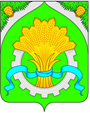 АДМИНИСТРАЦИЯ ШАТРОВСКОГО МУНИЦИПАЛЬНОГО ОКРУГАКУРГАНСКОЙ ОБЛАСТИПРОЕКТПОСТАНОВЛЕНИЕот  _____________________________ № ________                                                            с. Шатрово   О подготовке проекта измененийв правила землепользования изастройки Терсюкского сельсовета  В соответствии с Градостроительным кодексом Российской Федерации, Федеральным законом от 6 октября 2003 года № 131-ФЗ «Об общих принципах организации местного самоуправления в Российской Федерации», законом Курганской области от 30 декабря 2020 года № 140 «О перераспределении отдельных полномочий в области градостроительной деятельности между органами местного самоуправления муниципальных образований Курганской области и органами государственной власти Курганской области и внесении изменения в Закон Курганской области «О градостроительной деятельности в Курганской области», Уставом Шатровского муниципального округа Курганской области, Администрация Шатровского муниципального округа Курганской областиПОСТАНОВЛЯЕТ:1. Осуществить подготовку проекта изменений в правила землепользования и застройки Терсюкского сельсовета.2. Утвердить прилагаемый порядок и сроки проведения работ по подготовке проекта изменений в правила землепользования и застройки Терсюкского сельсовета.3. Отделу по развитию территории, жилищно-коммунальному хозяйству и строительству Администрации Шатровского муниципального округа:1) подготовить техническое задание на подготовку проекта изменений в правила землепользования и застройки Терсюкского сельсовета;2) учесть в подготавливаемом техническом задании на проект изменений в правила землепользования и застройки Терсюкского сельсовета положения, содержащихся в документах территориального планирования Российской Федерации, схеме территориального планирования Курганской области, генеральном плане Терсюкского сельсовета, схеме территориального планирования Шатровского района, а также поступившие предложения заинтересованных лиц;3) направить настоящее постановление и техническое задание на подготовку проекта изменений в правила землепользования и застройки Терсюкского сельсовета в Департамент строительства, госэкспертизы и жилищно-коммунального хозяйства Курганской области для подготовки данного проекта (по согласованию);4) обеспечить проведение общественных обсуждений или публичных слушаний по проекту изменений в правила землепользования и застройки Терсюкского сельсовета.4. Комиссии по подготовке проекта правил землепользования и застройки поселений, входящих в состав Шатровского района, обеспечить участие в подготовке проекта изменений в правила землепользования и застройки Терсюкского сельсовета в пределах установленной компетенции.5. Заинтересованные лица могут направить свои предложения по подготовке проекта изменений в правила землепользования и застройки Терсюкского сельсовета в письменном виде в течение 15 дней после опубликования настоящего постановления в Комиссию по подготовке проекта правил землепользования и застройки поселений, входящих в состав Шатровского района, по адресу: 641960, Курганская область, Шатровский район, с. Шатрово, ул. Федосеева, д.53.Предложения заинтересованных лиц должны содержать:1) краткое обоснование необходимости принятия предложений по подготовке проекта изменений в правила землепользования и застройки Терсюкского сельсовета;2) описание результатов, для достижения которых вносятся предложения по подготовке проекта изменений в правила землепользования и застройки Терсюкского сельсовета.6. Обнародовать настоящее постановление в соответствии со статьей 44 Устава Шатровского муниципального округа Курганской области7. Контроль за выполнением настоящего постановления возложить на заместителя Главы Шатровского муниципального округа – руководителя отдела  по развитию территории, жилищно-коммунальному хозяйству и строительству Администрации Шатровского муниципального округа. Глава Шатровскогомуниципального округа Курганской области                                                                                                       Л. А. РассохинЕ. А. Хандорина9 19 52Разослано по списку (см. оборот)СПРАВКА-РАССЫЛКАк постановлению Администрации Шатровского муниципального округа  «О подготовке проекта изменений в правила землепользования и застройки Терсюкского сельсовета»          Разослано:  1 Организационный отдел -  1                               2 Прокуратура Шатровского района – 1                               3 Официальный сайт – 1                               4 Отдел по развитию территории, ЖКХ и строительству – 1                               5 Отдел экономического развития – 1                               6 Финансовый отдел – 1                                7 Информационный стенд - 1Е.А. Хандорина9 19 52ЛИСТ СОГЛАСОВАНИЯк постановлению Администрации Шатровского муниципального округа  «О подготовке проекта изменений в правила землепользования и застройки Терсюкского сельсовета»ПРОЕКТ ВНЕСЕН:Заместителем Главы Шатровского муниципальногоокруга -  руководителем отдела по развитию территории,жилищно-коммунальному хозяйству и строительству Администрации Шатровского муниципального округа                                         А.П. АрефьевымПРОЕКТ ПОДГОТОВЛЕН:Главным специалистом отдела по развитию территории, жилищно-коммунальному хозяйству и строительству Администрации Шатровского муниципального округа                                                                      Е. А. ХандоринойПРОЕКТ СОГЛАСОВАН:Главный специалист отдела правовой икадровой работы аппарата АдминистрацииШатровского муниципального округа                                                                      О.А. ЯдрышниковаГлавный специалист организационного отделааппарата Администрации Шатровскогомуниципального округа                                                                                              А. А. КоркинаРуководитель организационного отдела аппарата Администрации Шатровскогомуниципального округа                                                                                              В. И. Белоногова